П Л А НОРГАНИЗАЦИОННО-ТЕХНИЧЕСКИХ МЕРОПРИЯТИЙПО ОПОВЕЩЕНИЮ НАСЕЛЕНИЯ, ПРЕДПРИЯТИЙ, ОРГАНИЗАЦИЙ, УЧРЕЖДЕНИЙ И ИХ РАБОТНИКОВМУНИЦИПАЛЬНОГО ОБРАЗОВАНИЯ«МЕРКУЛОВСКРЕ СЕЛЬСКОЕ ПОСЕЛЕНИЕ»НА 2015 ГОДЛист согласованияОбщие положения.Муниципальное образование «Меркуловское сельское поселение»  Муниципальное образование «Меркуловское сельское поселение» входит в состав муниципального образования «Шолоховский район». В состав поселения входит 5 населенных пунктов:                                                                                            х. Меркуловский                                                       х.Водянский                                                       х.Затонский                                                       х.Калиновский                                                       х.Варваренский             Площадь поселения составляет - 249,0 км 2, население -  2011 человека, проживающие в 5  населенных пунктах.            Хутор Меркуловский Шолоховского района является  административным центром Меркуловского сельского поселения.Меркуловское сельское поселение расположено на Юго-Востоке Шолоховского района. Границы Меркуловского сельского поселения: 1) с северной стороны – с землями Вешенского сельского поселения,  2) с южной стороны – с землями Кружилинского сельского поселения,        3) с восточной стороны – с землями  Волгоградской области, 4) с западной стороны – с землями Базковского сельского поселенияI. Порядок оповещения и информированияОповещение населения поселения, руководящего состава, организаций, предприятий, учреждений и их работников в 2014 году организовано в соответствии с Федеральным законом «О гражданской обороне» от 12.02.1998 № 28-ФЗ (ред. от 25.11.2009), Федеральным законом «О защите населения и территорий от чрезвычайных ситуаций природного и техногенного характера» от 21.12.1994 № 68-ФЗ (ред. от 25.11.2009), постановлением Правительства РФ от 1.03.1993 № 177 «Об утверждении Положения о порядке использования действующих радиовещательных станций для оповещения и информирования населения РФ в чрезвычайных ситуациях мирного и военного времени», постановлением Правительства РФ от 31.12.2004 №895 «Об утверждении Положения о приоритетном использовании, а также приостановлении или ограничении использования любых сетей связи и средств связи во время чрезвычайных ситуаций природного и техногенного характера», приказом МЧС РФ, Министерства информации и связи РФ, Министерства культуры РФ от 25.07.2006 № 422/90/376 «Об утверждении положения о системах оповещения населения», постановлением Администрации РО от 13.02.2006 № 34 «Об утверждении Положения об организации оповещения и информирования населения об угрозе возникновения или о возникновении  чрезвычайных ситуаций межмуниципального и регионального характера», постановлением Главы администрации Меркуловского сельского поселения от 19.03. 2006 года № 53 «Об организации оповещения и информирования населения района об угрозе возникновения и о возникновении ЧС»,   а также в соответствии «Организационными указаниями по подготовке и проведению тренировок по оповещению населения Ростовской области с применением территориальной автоматизированной системы централизованного оповещения в 2015 году».Для организации оповещения и доведения информации применяются:технические средства;организационные мероприятия.Основным способом оповещения и информирования населения  являются организационные мероприятия.Оповещение техническими средствами организуется с использованием всех имеющихся средств оповещения, связи и информирования.Ответственные за организацию и проведение организационных мероприятий по оповещению и информированию населения, организаций, предприятий, учреждений - председатель КЧС и ПБ, специалист Администрации поселения, уполномоченный на решение вопросов ГО и ЧСОтветственные за выполнение организационных мероприятий по оповещению и информированию работников организаций, предприятий и учреждений - руководители предприятий и лица, уполномоченные на решение задач по вопросам ГО ЧС.Ответственные за исправность и использование технических средств оповещения в организациях, предприятиях, учреждениях - руководители организаций, предприятий, учреждений.Оповещение населения организационными мероприятиями.К организационным мероприятиям относятся:- оповещение населения посыльными;В муниципальном образовании на 2015 год определено:- 14   маршрутов для оповещения   объектов и населения поселения, из них:- 14 маршрутов оповещается посыльными  с использованием автотранспорта (приложение 1);Для оповещения населения в муниципальном образовании задействуется 22 посыльных , которые оповещают  2 тыс. человек, что составляет 99 % от общего числа населения.Посыльные при себе имеют карточку посыльного, в которой указано:№ маршрута;маршрут оповещения (где указаны название улицы, № дома);количество жителей, проживающих на маршруте следования;время, отведенное посыльному на оповещение населения, проживающего на маршруте.Оповещение населенных пунктов осуществляется согласно схеме оповещения  (приложение 2).Время прибытия посыльных к месту сбора составляет (таблица № 2):в рабочее время Ч+ 1;в нерабочее время Ч+ 2.	Для оповещения населения в муниципальном образовании привлекается   3 автомобиля организаций поселения Время прибытия автомобилей к месту сбора составляет (Таблица № 2):в рабочее время Ч+ 1;в нерабочее время Ч+ 2.Таблица № 2В автомобиле имеется карточка с нанесенными на ней маршрутами оповещения.Время оповещения населения организационными мероприятиями составляет:в рабочее время Ч+ 6;в нерабочее время Ч+ 10.Занятия, проводимые с посыльными.Проводит -  специалист    Администрации поселения, уполномоченный на решение вопросов ГО и ЧС  Периодичность –   в дни проведения тренировок Темы занятий, проводимые с посыльными, водителями организаций, привлекаемых для оповещения населения (таблица № 3)Таблица № 3Таблица № 3Приложения:                             1. Сведения по оповещению населения Меркуловского сельского поселения                                   организационными мероприятиями.2. Сема оповещения.                                     Специалист                                                                                            С.Д. ШматовасхемА оповещения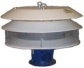 УТВЕРЖДАЮ Глава Меркуловского сельского поселения________________   А.А. Мутилин«____» января 2015года№  п/п№ маршрутаМесто сбора посыльныхВремя, за которое они должны прибыть к месту сбора (в минутах)1234х.Меркуловский – ул. Каменная, пер.Донской Здание конторы СПК «Меркуловский», кабинет Главы  поселения60х.Меркуловский – ул. ЦентральнаяЗдание конторы СПК «Меркуловский», кабинет Главы  поселения 60 х.Меркуловский – ул. Шолохова Здание конторы СПК «Меркуловский», кабинет Главы  поселения60х.Меркуловский – пер. Озерный Здание конторы СПК «Меркуловский», кабинет Главы  поселения60 х.Меркуловский – пер. Степной Здание конторы СПК «Меркуловский», кабинет Главы  поселения60х.Меркуловский – ул. ЗападнаяЗдание конторы СПК «Меркуловский», кабинет Главы  поселения60х.Меркуловский – ул. Мира, пер Победы,ул. ЧеховаЗдание конторы СПК «Меркуловский», кабинет Главы  поселения60х.Меркуловсеий- пер. Вишневый,ул ВостоснаяЗдание конторы СПК «Меркуловский», кабинет Главы  поселения60х.Меркуловский – ул. Милиораторов, пер. Новый, пер. КооператорЗдание конторы СПК «Меркуловский», кабинет Главы  поселения60х.Меркуловский – х. Водянский ул. Осиновая, ул.ПодгорнаяЗдание конторы СПК «Меркуловский», кабинет Главы  поселения60х.Меркуловский-х.Затонскийул.Центральная,пер.СтрелкаЗдание конторы СПК «Меркуловский», кабинет Главы  поселения60х.Меркуловский -х. Калиновский  ул.Центральная,ул.Молодежная,пер.ЮжныйЗдание конторы СПК «Меркуловский», кабинет Главы  поселения60х.Меркуловский-х.Калиновскийпер.Мостовой,ул.Нагорная,ул.Платова,ул.СолдатоваЗдание конторы СПК «Меркуловский», кабинет Главы  поселения60х.Меркуловский – х. Варваринский ул.Горская,ул.Большая,ул.Сухарная Здание конторы СПК «Меркуловский», кабинет Главы  поселения60№ п/пРайон оповещенияВид и тема занятия (теоретические, практические)ПосыльныеПосыльныеВодители автотранспортаВодители автотранспортаМесто проведения№ п/пРайон оповещенияВид и тема занятия (теоретические, практические)Кол-воНазвание организацииКол-воНазвание организацииМесто проведения12345678Меркуловское  с/поселение«Маршруты и порядок оповещения»4СПК племзавод «Меркуловский2СПК племзавод «МеркуловскийАдминистрацияМеркуловского с/п2             ИП Андросов1             ИП АндросовАдминистрацияМеркуловского с/п2     Филиал ОАО«МРСК Юга»- «Ростовэнерго» Шолоховский РЭС1Филиал ОАО«МРСК Юга»-«Ростовэнерго» Шолоховский РЭСАдминистрацияМеркуловского с/п2ООО «Орион» 1ООО «Орион» АдминистрацияМеркуловского с/п12Администрация с/п1Администрация с/пАдминистрацияМеркуловского с/п